Приложение 5.Смайлики для рефлексии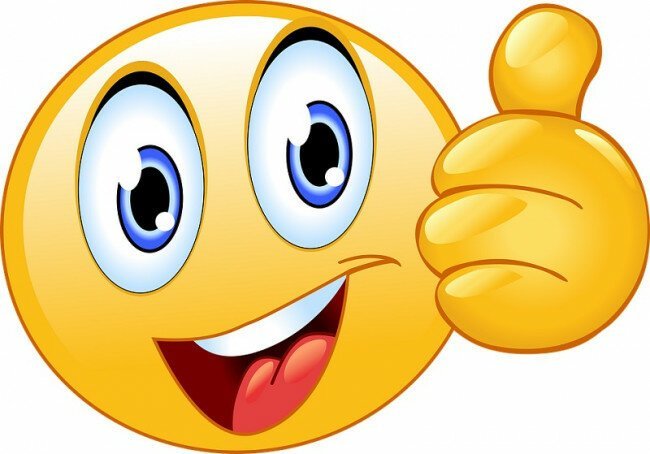 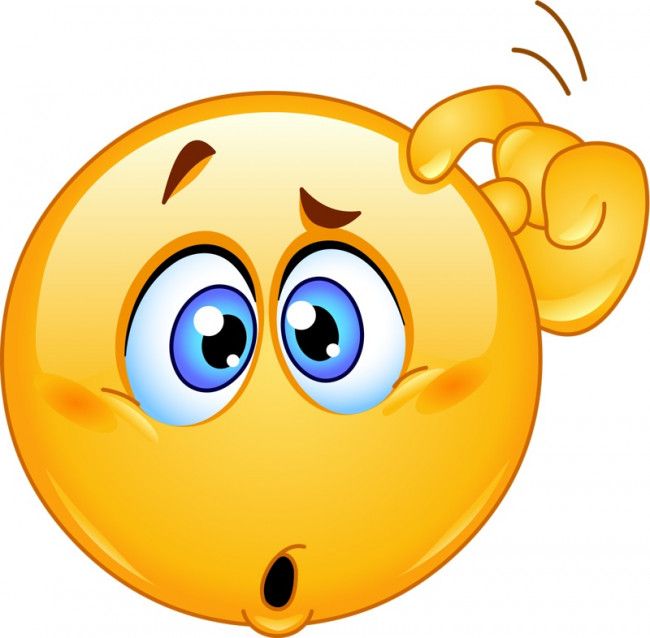 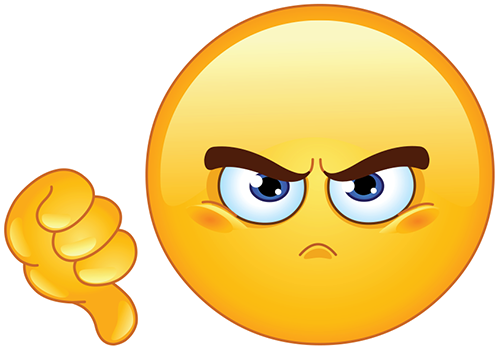 